Type of Service RequestPlease briefly describe information gathered from customer (purpose for visit, career planning goals, employment skills).Please list  staff members that were contacted regarding this matter:VIRGINIA CAREER WORKS – PRINCE WILLIAM CENTER13370 Minnieville RoadWoodbridge, VA  22192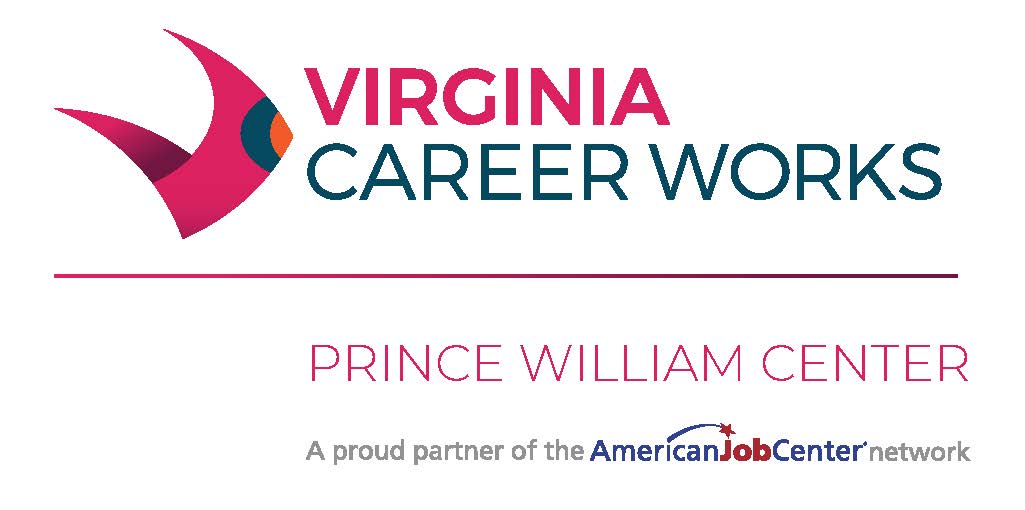 VIRGINIA CAREER WORKS PARTNER AGENCY Referral FormCUSTOMER INFORMATIONDateName (Last, first, middle initial)Last 4 Social Security # Street address, City, ST, ZIP CodePrimary phone number | Other phone numberEmail addressEmploymentVeteran/Spouse Adult Basic EducationTrainingTicket to Work/Benefits Counseling2nd ChanceAssessmentsFinancial CoachingWorkshop/Hiring EventHealthcareName                                                                       AgencyDateName                                                                        AgencyDateWorkforce Center Advisor SignatureDateFor Administrative Use Only:Date receivedAction takenDateAttach additional documentation, if applicable.